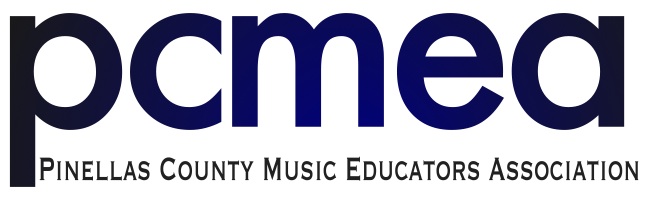 2018 All-County MS Jazz Audition InformationThe All-County Jazz auditions will take place on Wednesday, March 7th at Northeast High SchoolStudents will need to have completed the 2018 PCMEA All-County Contract in order to participate. Those contracts can be turned in the night of the auditions.For your reference, the All-County rehearsal schedule is as follows:Thursday, April 12 at Northeast HS		5:00 - 8:30pm.Friday, April 13 at Northeast HS		5:00 – 9:00 p.m.Saturday, April 14: Palladium Theatre		(details are still being worked out)			 253 5th Ave N, St. Petersburg, FL 33701***NOTE: This is the same weekend as the USF Symphonic Celebration.***All prepared excerpts are from the Easy Jazz Conception books by Jim SnideroImprovisation accompaniment is from Jamey Aebersold, Vol. 2, “Nothin’ but Blues” bookNOTE: All diatonic scales should follow All-State pattern. Chromatic scale should be straight 8ths, tonguing ascending, slurred decending.All Instruments (except Drums)Shufflin in F , msr. 37- end (Quarter note = 150)Improvisation - Jamey Aebersold, Vol. 2, “Nothin but Blues” book, Track 5, Fast Blues in Bb, 1 time through the head and 2 full improved chorusesBb, Eb, Ab, F Diatonic scales (2 octaves when possible)Chromatic Scale, 2 octaves from C (Saxophones)Chromatic Scale, 2 octaves from G (Trumpets)Chromatic Scale, 2 octaves from F (Trombones)DrumsShufflin in F, msr. 37 – end (Quarter note = 114)Demonstrate the following styles:	- Rock (16 bars) in Common Time (Quarter Note = 76)	- Bossa Nova (16 bars in Common Time (Quarter Note = 120)	- Shuffle (16 bars) in Common Time (Quarter Note = 120)